Образовательная программа массового открытого онлайн-курса «Школа волонтеров чтения»К участию в курсе приглашаются: учащиеся 8–11-х классов, студенты и молодые специалисты до 35 лет, желающие научиться разрабатывать и реализовывать проекты, благодаря которым чтение хороших книг объединяет людей. Условиями участия являются увлеченность чтением и желание делиться этим чувством.Трудоемкость курса: не менее 12 часов, включая просмотр видео-лекций (8 мини-лекций по 15 минут), выполнение заданий для самостоятельной работы, реализацию собственного проекта.Содержание и способ самостоятельного освоения курсаВ содержание курса включено 8 темПроекты, в которых хочется участвовать (из опыта прошлых лет) Текст как феномен культуры.  Homo Legens. Человек читающийВолонтёрство как добровольный выбор. Многообразие как норма жизни.Работа в команде. «Как превратить проектный опыт в текст». Тексты, которые «потрясли мир» Условно они разделены на модули: «Основы проектной деятельности», «Реализация проекта: от набора участников до красивой финальной точки»«Проект превращается в статью» и «Подготовка к публикации».В каждом модуле присутствуют теоретические и практические материалы. Особенность изучения курса заключается в том, что после прохождения темы «Проекты, в которых хочется участвовать»,  вы можете выбрать для себя любую последовательность в его освоении, т.е. сначала изучать  те темы, которые вас больше заинтересовали и двигаться дальше по собственной траектории. Рекомендуется выполнять задания после ознакомления с материалами.В каждой теме вы найдете:15 минутную видеолекцию, тест, инфографику, материал для чтения, презентацию, список дополнительных ресурсов для самообразования и задание для самостоятельной работы. Подать заявку на курс: https://goo.gl/forms/iwVzIb2X8wD1VEnf2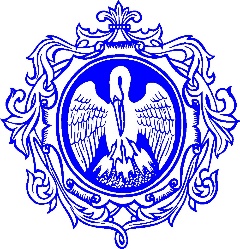 ГЕРЦЕНОВСКИЙУНИВЕРСИТЕТ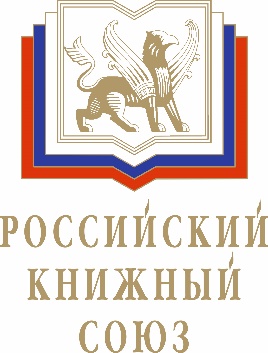 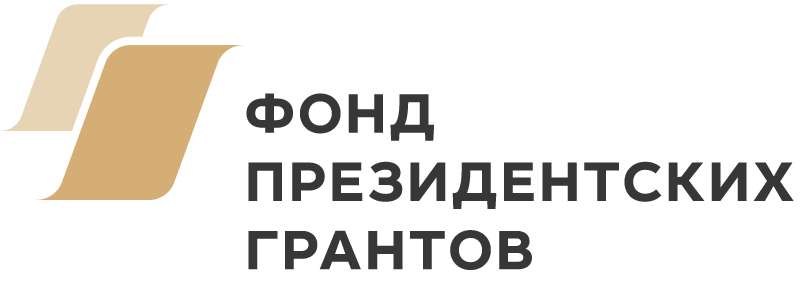 